	1. KUŽELKÁŘSKÁ LIGA DOROSTU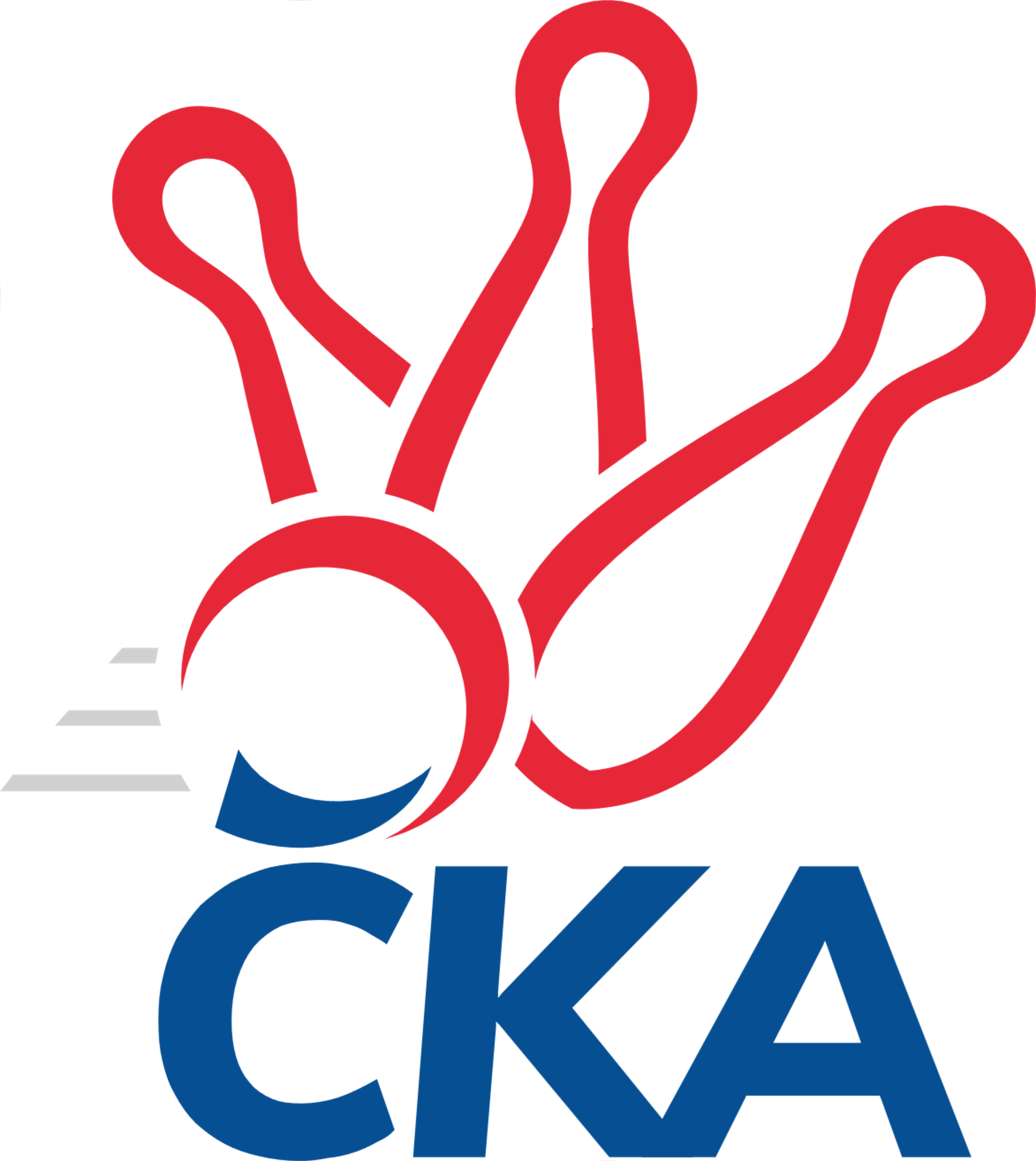 Č. 1Ročník 2022/2023	2.10.2022Nejlepšího výkonu v tomto kole: 1595 dosáhlo družstvo: TJ Třebíč1.KLD D 2022/2023Výsledky 1. kolaSouhrnný přehled výsledků:TJ Centropen Dačice	- TJ Sokol Vracov	2:0	1572:1487		2.10.KK Orel Ivančice	- TJ Valašské Meziříčí	2:0	1493:1457		2.10.KC Zlín	- TJ Třebíč	0:2	1575:1595		2.10.Tabulka družstev:	1.	TJ Třebíč	1	1	0	0	2 : 0 	 	 1595	2	2.	TJ Centropen Dačice	1	1	0	0	2 : 0 	 	 1572	2	3.	KK Orel Ivančice	1	1	0	0	2 : 0 	 	 1493	2	4.	KC Zlín	1	0	0	1	0 : 2 	 	 1575	0	5.	TJ Sokol Vracov	1	0	0	1	0 : 2 	 	 1487	0	6.	TJ Valašské Meziříčí	1	0	0	1	0 : 2 	 	 1457	0Podrobné výsledky kola:	 TJ Centropen Dačice	1572	2:0	1487	TJ Sokol Vracov	Tereza Křížová	145 	 139 	 126 	115	525 	  	 456 	 110	114 	 107	125	Leoš Kudělka	Kristýna Macků	109 	 118 	 110 	144	481 	  	 470 	 120	115 	 133	102	Filip Raštica	Matyáš Doležal	139 	 170 	 133 	124	566 	  	 532 	 118	134 	 144	136	Jaroslav Harca	Lukáš Přikryl	123 	 125 	 106 	111	465 	  	 485 	 112	111 	 114	148	Petr Bábíkrozhodčí: Stanislav KučeraNejlepší výkon utkání: 566 - Matyáš Doležal	 KK Orel Ivančice	1493	2:0	1457	TJ Valašské Meziříčí	Vojtěch Šmarda	128 	 146 	 122 	118	514 	  	 452 	 89	123 	 105	135	Jakub Vrubl	Jan Svoboda	147 	 142 	 100 	127	516 	  	 468 	 102	119 	 114	133	Jakub Hrabovský	Jan Pipal	109 	 91 	 131 	132	463 	  	 527 	 132	134 	 116	145	Andrea Juříčková	nikdo nenastoupil	 	 0 	 0 		0 	  	 462 	 119	124 	 86	133	Tomáš Juříčekrozhodčí: Michal HrdličkaNejlepší výkon utkání: 527 - Andrea Juříčková	 KC Zlín	1575	0:2	1595	TJ Třebíč	Adam Záhořák	110 	 121 	 98 	114	443 	  	 539 	 112	108 	 166	153	Adam Straka	Filip Mlčoch	141 	 137 	 126 	139	543 	  	 507 	 132	121 	 117	137	Martin Tenkl	Karolina Toncarová	123 	 144 	 118 	129	514 	  	 529 	 136	123 	 144	126	Josef Vrbka	Tomáš Vavro	145 	 123 	 137 	113	518 	  	 527 	 127	139 	 128	133	Jakub Votavarozhodčí: Karel SkoumalNejlepší výkon utkání: 543 - Filip MlčochPořadí jednotlivců:	jméno hráče	družstvo	celkem	plné	dorážka	chyby	poměr kuž.	Maximum	1.	Matyáš Doležal 	TJ Centropen Dačice	566.00	373.0	193.0	9.0	1/1	(566)	2.	Filip Mlčoch 	KC Zlín	543.00	349.0	194.0	4.0	1/1	(543)	3.	Adam Straka 	TJ Třebíč	539.00	366.0	173.0	8.0	1/1	(539)	4.	Jaroslav Harca 	TJ Sokol Vracov	532.00	361.0	171.0	3.0	1/1	(532)	5.	Josef Vrbka 	TJ Třebíč	529.00	351.0	178.0	6.0	1/1	(529)	6.	Andrea Juříčková 	TJ Valašské Meziříčí	527.00	355.0	172.0	8.0	1/1	(527)	7.	Jakub Votava 	TJ Třebíč	527.00	376.0	151.0	8.0	1/1	(527)	8.	Tereza Křížová 	TJ Centropen Dačice	525.00	359.0	166.0	5.0	1/1	(525)	9.	Tomáš Vavro 	KC Zlín	518.00	368.0	150.0	11.0	1/1	(518)	10.	Jan Svoboda 	KK Orel Ivančice	516.00	376.0	140.0	7.0	1/1	(516)	11.	Vojtěch Šmarda 	KK Orel Ivančice	514.00	355.0	159.0	8.0	1/1	(514)	12.	Karolina Toncarová 	KC Zlín	514.00	376.0	138.0	12.0	1/1	(514)	13.	Martin Tenkl 	TJ Třebíč	507.00	347.0	160.0	11.0	1/1	(507)	14.	Petr Bábík 	TJ Sokol Vracov	485.00	364.0	121.0	16.0	1/1	(485)	15.	Kristýna Macků 	TJ Centropen Dačice	481.00	331.0	150.0	6.0	1/1	(481)	16.	Filip Raštica 	TJ Sokol Vracov	470.00	329.0	141.0	16.0	1/1	(470)	17.	Jakub Hrabovský 	TJ Valašské Meziříčí	468.00	326.0	142.0	18.0	1/1	(468)	18.	Lukáš Přikryl 	TJ Centropen Dačice	465.00	346.0	119.0	19.0	1/1	(465)	19.	Jan Pipal 	KK Orel Ivančice	463.00	317.0	146.0	5.0	1/1	(463)	20.	Tomáš Juříček 	TJ Valašské Meziříčí	462.00	316.0	146.0	14.0	1/1	(462)	21.	Leoš Kudělka 	TJ Sokol Vracov	456.00	346.0	110.0	16.0	1/1	(456)	22.	Jakub Vrubl 	TJ Valašské Meziříčí	452.00	323.0	129.0	16.0	1/1	(452)	23.	Adam Záhořák 	KC Zlín	443.00	315.0	128.0	14.0	1/1	(443)Sportovně technické informace:Starty náhradníků:registrační číslo	jméno a příjmení 	datum startu 	družstvo	číslo startu
Hráči dopsaní na soupisku:registrační číslo	jméno a příjmení 	datum startu 	družstvo	26667	Adam Záhořák	02.10.2022	KC Zlín	Program dalšího kola:2. kolo9.10.2022	ne	10:00	TJ Sokol Vracov - TJ Třebíč	16.10.2022	ne	10:00	TJ Valašské Meziříčí - KC Zlín	16.10.2022	ne	10:00	TJ Centropen Dačice - KK Orel Ivančice	Nejlepší šestka kola - absolutněNejlepší šestka kola - absolutněNejlepší šestka kola - absolutněNejlepší šestka kola - absolutněNejlepší šestka kola - dle průměru kuželenNejlepší šestka kola - dle průměru kuželenNejlepší šestka kola - dle průměru kuželenNejlepší šestka kola - dle průměru kuželenNejlepší šestka kola - dle průměru kuželenPočetJménoNázev týmuVýkonPočetJménoNázev týmuPrůměr (%)Výkon1xMatyáš DoležalDačice5661xMatyáš DoležalDačice111.615661xFilip MlčochZlín5431xFilip MlčochZlín106.165431xAdam StrakaTřebíč5391xAndrea JuříčkováVal. Meziříčí106.15271xJaroslav HarcaVracov5321xAdam StrakaTřebíč105.385391xJosef VrbkaTřebíč5291xJaroslav HarcaVracov104.95321xJakub VotavaTřebíč5271xJan SvobodaIvančice103.88516